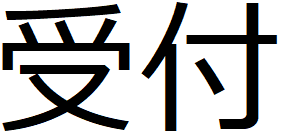 13:30 ～